MATHEMATICS SCOPE AND SEQUENCE AUDIT: Year 10A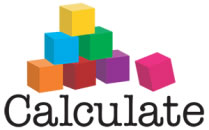 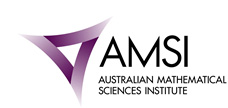 School:Date:NUMBER AND ALGEBRA NUMBER AND ALGEBRA TIMESSAMTerm 1Term 2Term 3Term 4Real NumbersDefine rational and irrational numbers and perform operations with surds and fractional indices (ACMNA264)TIMESNA27    TIMESNA28  TIMESNA31Use the definition of a logarithm to establish and apply the laws of logarithms(ACMNA265)Patterns & AlgebraInvestigate the concept of a polynomial and apply the factor and remainder theorems to solve problems (ACMNA266)TIMESNA39Linear & non-linear relationshipsSolve simple exponential equations (ACMNA270)Describe, interpret and sketch parabolas, hyperbolas, circles and exponential functions and their transformations (ACMNA267)TIMESNA35Apply understanding of polynomials to sketch a range of curves and describe the features of these curves from their equation (ACMNA268)TIMESNA39Factorise monic and non-monic quadratic expressions and solve a wide range of quadratic equations derived from a variety of contexts (ACMNA269)TIMESNA33    TIMESNA34TIMESNA35MEASUREMENT AND GEOMETRYMEASUREMENT AND GEOMETRYMeasurement & GeometrySolve problems involving surface area and volume of right pyramids, right cones, spheres and related composite solids (ACMMG271)TIMESMG12  Geometric ReasoningProve and apply angle and chord properties of circles (ACMMG272)TIMESMG26Pythagoras & TrigonometryEstablish the sine, cosine and area rules for any triangle and solve related problems(ACMMG273)TIMESMG24Use the unit circle to define trigonometric functions, and graph them with and without the use of digital technologies (ACMMG274)TIMESMG25Solve simple trigonometric equations (ACMMG275)TIMESMG25Pythagoras' theorem and trigonometry to solving three-dimensional problems in right-angled triangles (ACMMG276)TIMESMG24STATISTICS AND PROBABILITY STATISTICS AND PROBABILITY ChanceInvestigate reports of studies in digital media and elsewhere for information on their planning and implementation (ACMSP277)Data Representation & InterpretationCalculate and interpret the mean and standard deviation of data and use these to compare data sets (ACMSP278)Use information technologies to investigate bivariate numerical data sets. Where appropriate use a straight line to describe the relationship allowing for variation (ACMSP279)PROFICIENCIES (Embedded Throughout)PROFICIENCIES (Embedded Throughout)KeywordsKeywordsKeywordsKeywordsKeywordsKeywordsUnderstandingincludes applying the four operations to algebraic fractions, finding unknowns in formulas after substitution, making the connection between equations of relations and their graphs, comparing simple and compound interest in financial contexts and determining probabilities of  two and three step experimentsMaking connections, noticing properties, manipulating according to properties, identifying and describing relationshipsMaking connections, noticing properties, manipulating according to properties, identifying and describing relationshipsMaking connections, noticing properties, manipulating according to properties, identifying and describing relationshipsMaking connections, noticing properties, manipulating according to properties, identifying and describing relationshipsMaking connections, noticing properties, manipulating according to properties, identifying and describing relationshipsMaking connections, noticing properties, manipulating according to properties, identifying and describing relationshipsFluencyincludes factorising and expanding algebraic expressions, using a range of strategies to solve equations and using calculations to investigate the shape of data setsCalculating, solving, applying rules appropriately in algebraic/symbolic expressionsCalculating, solving, applying rules appropriately in algebraic/symbolic expressionsCalculating, solving, applying rules appropriately in algebraic/symbolic expressionsCalculating, solving, applying rules appropriately in algebraic/symbolic expressionsCalculating, solving, applying rules appropriately in algebraic/symbolic expressionsCalculating, solving, applying rules appropriately in algebraic/symbolic expressionsProblem Solvingincludes calculating the surface area and volume of a diverse range of prisms to solve practical problems, finding unknown lengths and angles using applications of trigonometry, using algebraic and graphical techniques to find solutions to simultaneous equations and inequalities, and investigating independence of eventsApply, investigate, Apply, investigate, Apply, investigate, Apply, investigate, Apply, investigate, Apply, investigate, Reasoningincludes formulating geometric proofs involving congruence and similarity, interpreting and evaluating media statements and interpreting and comparing datasetsFormulating proofs, interpreting, evaluating, comparingFormulating proofs, interpreting, evaluating, comparingFormulating proofs, interpreting, evaluating, comparingFormulating proofs, interpreting, evaluating, comparingFormulating proofs, interpreting, evaluating, comparingFormulating proofs, interpreting, evaluating, comparing